Publicado en Barcelona, España el 29/09/2022 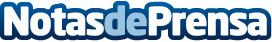 iVascular, empresa de tecnología cardiovascular, invierte un 15% anual de su cifra de negocio en I+D+iEl aumento de la esperanza de vida plantea nuevos retos en el desarrollo de dispositivos médicos para el tratamiento de las enfermedades cardiovasculares, las lesiones son más complejas y dificulta su tratamiento. iVascular invierte el 15,3%, acumulado desde su creación, de su cifra de negocio en I+D+i para seguir aportando soluciones a los pacientes que son cada vez más longevosDatos de contacto:Laura Peña645434602Nota de prensa publicada en: https://www.notasdeprensa.es/ivascular-empresa-de-tecnologia-cardiovascular Categorias: Medicina Industria Farmacéutica Finanzas Innovación Tecnológica Otras ciencias http://www.notasdeprensa.es